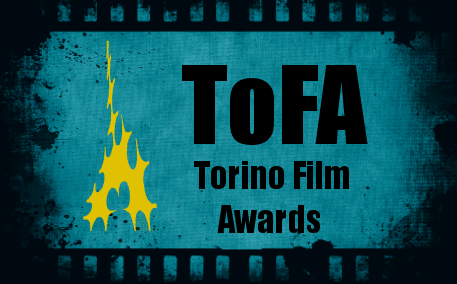 - MODULO RICHIESTA ISCRIZIONE GIURIA -(Leggere e compilare tutte e 4 le pagine di cui il modulo si compone nella sua forma base)Per qualsiasi informazione e chiarimento sulla compilazione scrivere a torinofilmawards@libero.it• Nome:• Cognome:• Data di Nascita:• Luogo di Nascita:• Città e Provincia di Residenza:• Indirizzo E-Mail Ufficiale:• Informativa sulla Privacy: (da leggere attentamente e sottoscrivere in ogni suo punto completando il modulo di accettazione presente alla fine della stessa)Premessa
1- Premessa.Ai sensi dell'art. 13 del D.Lgs. n. 196/2003 - “Codice in materia di protezione dei dati personali” (di seguito denominato “Codice”), la Commissione ToFA, in qualità di “Titolare” del trattamento, è tenuto a fornirle informazioni in merito all'utilizzo dei suoi dati personali. 

2 - Fonte dei dati personali.
La raccolta dei suoi dati personali viene effettuata registrando i dati da lei stesso forniti, in qualità di interessato, al momento dell'invio del modulo relativo alla 'Richiesta Iscrizione Giuria ToFA' qualora quest'ultima fosse accettata dalla Commissione. In caso contrario i dati non saranno memorizzati in alcun modo.

3 - Finalità del trattamento.
I dati personali sono trattati per le seguenti finalità:
3.1 - compilazione dell'Albo della Giuria ToFA contenente nome e cognome di tutti i giurati; 
3.2 - fornitura del sopracitato Albo a coloro i quali ne facessero richiesta unitamente ad una motivazione valida valutata tale dalla Commissione ToFA fondamentalmente per permettere la crescita, la diffusione e lo sviluppo in credibilità del premio.
3.3 - invio periodico di e-mail dall'indirizzo ufficiale del premio (torinofilmawards@libero.it) strettamente legate a quest'ultimo: novità sui ToFA, decisioni della Commissione, memorandum relativi al voto ed altre attività proprie di un giurato, scheda votazione nomination, scheda votazione vincitori, etc...).
Per garantire l'efficienza del servizio, la informiamo inoltre che i dati potrebbero essere utilizzati per effettuare prove tecniche e di verifica. 

4 - Modalità di trattamento dei dati.
In relazione alle finalità descritte, il trattamento dei dati personali avviene mediante strumenti manuali, informatici e telematici con logiche strettamente correlate alle finalità sopra evidenziate e, comunque, in modo da garantire la sicurezza e la riservatezza dei dati stessi.

5 - Facoltatività del conferimento dei dati.
Il conferimento dei dati è facoltativo, ma in mancanza di questo la commissione rifiuterà immediatamente la 'Richiesta Iscrizione Giuria ToFA'. 

6 - Categorie di soggetti ai quali i dati possono essere comunicati o che possono venirne a conoscenza in qualità di Responsabili o Incaricati del trattamento.
I suoi dati personali potranno essere conosciuti esclusivamente dai membri della Commissione ToFA, individuati quali ''Incaricati del trattamento''. Esclusivamente per le finalità previste al paragrafo 3 (''Finalità del trattamento''), possono venire a conoscenza dei dati personali società terze, previa designazione in qualità di ''Responsabili del trattamento'' e garantendo il medesimo livello di protezione. 

7 - Diritti dell'Interessato.
La informiamo, infine, che la normativa in materia di protezione dei dati personali conferisce agli Interessati la possibilità di esercitare specifici diritti, in base a quanto indicato all’art. 7 del “Codice” che qui si riporta:
7.1 - L’interessato ha diritto di ottenere la conferma dell’esistenza o meno di dati personali che lo riguardano, anche se non ancora registrati, e la loro comunicazione in forma intelligibile.
7.2 - L’interessato ha diritto di ottenere l’indicazione:
7.2.1 - dell’origine dei dati personali; 
7.2.2 - delle finalità e modalità del trattamento; 
7.2.3 - della logica applicata in caso di trattamento effettuato con l’ausilio di strumenti elettronici; 
7.2.4 - degli estremi identificativi del titolare, dei responsabili e del rappresentante designato ai sensi dell’art. 5, comma 2; 
7.2.5 - dei soggetti o delle categorie di soggetti ai quali i dati personali possono essere comunicati o che possono venirne a conoscenza in qualità di rappresentante designato nel territorio dello Stato, di responsabili o incaricati. 
7.3 - L’interessato ha diritto di ottenere:
7.3.1 - l’aggiornamento, la rettificazione ovvero, quando vi ha interesse, l’integrazione dei dati; 
7.3.2 - la cancellazione, la trasformazione in forma anonima o il blocco dei dati trattati in violazione di legge, compresi quelli di cui non è necessaria la conservazione in relazione agli scopi per i quali i dati sono stati raccolti o successivamente trattati; 
7.3.3 - l’attestazione che le operazioni di cui ai punti 7.3.1 e 7.3.2 sono state portate a conoscenza, anche per quanto riguarda il loro contenuto, di coloro ai quali i dati sono stati comunicati o diffusi, eccettuato il caso in cui tale adempimento si rivela impossibile o comporta un impiego di mezzi manifestamente sproporzionato rispetto al diritto tutelato. 
7.4 - L’interessato ha diritto di opporsi, in tutto o in parte:
7.4.1 - per motivi legittimi al trattamento dei dati personali che lo riguardano, ancorché pertinenti allo scopo della raccolta; 
7.4.2 - al trattamento di dati personali che lo riguardano a fini di invio di materiale pubblicitario o di vendita diretta o per il compimento di ricerche di mercato o di comunicazione commerciale. 

8. Titolare e Responsabili del trattamento.
Titolare e Responsabile del trattamento dei dati personali di cui alla presente Informativa è la Commissione ToFA contattabile in qualsiasi momento all'indirizzo e-mail torinofilmawards@libero.it. 
La stessa è responsabile del riscontro, in caso di esercizio dei diritti sopra descritti.
Al fine di semplificare le modalità di inoltro e ridurre i tempi per il riscontro si invita a presentare le richieste, di cui al precedente paragrafo, alla Commissione ToFA all’indirizzo e-mail sopramenzionato indicando come oggetto 'Riscontro Dati Personali'. 


                                                                                                                                        La Commissione ToFA• Formula di accettazione dell’informativa sulla privacy:Io sottoscritto (nome e cognome del richiedente da sostituire alla presente parentesi) dichiaro di aver letto attentamente e di sottoscrivere in ogni suo punto l’informativa sulla privacy sopra riportata.Dichiaro quindi di accettare il trattamento dei dati personali forniti di mia spontanea volontà da parte della commissione ToFA secondo le modalità ed esclusivamente per i fini indicati nella stessa.• Spazio riservato agli scritti di analisi cinematografica a qualsiasi livello (recensioni di film, componimenti riguardanti una o più tecniche cinematografiche, studi di storia del cinema, etc..): I suddetti devono essere realizzati dal richiedente l’iscrizione e pubblicati su carta stampata (quotidiani, settimanali, mensili, riviste, etc...) od online (siti, blog, etc...) e verranno utilizzati dalla Commissione per valutare la candidatura del possibile giurato. Sono inoltre accettati previa verifica dell'autenticità da parte della commissione anche scritti non pubblicati. Nel caso di pubblicazioni online riportare nello spazio sottostante gli indirizzi ai quali è possibile accedere alle stesse (minimo 2 / massimo 5). In tutti gli altri casi riportare gli scritti nello spazio sottostante rendendoli di conseguenza parte integrante del modulo (minimo 2 / massimo 5 - massimo pagine consentite 6 con dimensione carattere 12 escluse le 4 pagine base che compongono il presente modulo).